スピーチコンテスト 応募用紙出場者情報応募原稿（次ページ）この応募用紙以外の書式を使用しても結構です。文書内に必ず必要事項（①名前 ②所属 ③郵便番号・住所 ④電話番号⑤メールアドレス⑥テーマ⑦スピーチ原稿）を書いてください。応募先(一財）海外産業人材育成協会（AOTS）日本語教育センター スピーチコンテスト係メール： FAX：03-3888-8242 住所：〒120-8534 東京都足立区千住東1-30-1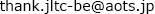 原稿用紙フリガナ国籍/出身国お名前国籍/出身国ご所属ご住所〒〒〒〒電  話（自宅/携帯）（職場）（職場）（職場）メール（PC）（携帯）（携帯）（携帯）個人情報本コンテストに参加するためには、個人情報の取り扱いについて同意いただく必要があります。[個人情報のお取り扱いについて]お預かりした個人情報は、法令により要求される場合を除き以下の要領にて管理し、保護に努めます。1. 使用目的	スピーチコンテストに伴う事務手続き及び情報案内のみ使用させていただきます。* 出場者のご氏名・ご所属および発表テーマを、協会ホームページや関係者への案内等に掲載いたします。* コンテスト当日の写真を、協会の広報や翌年以降のコンテスト案内等に掲載する場合があります。2. 提供	ご本人からの同意を頂かない限り、第三者に譲渡または公開することはありません。3. 開示等	ご本人から直接開示または利用停止要求があった場合は開示または利用停止いたします。また訂正・削除のご要求があった場合は必要に応じ訂正・削除いたします。詳細は、協会ホームページをご覧ください。 https://www.aots.jp/jp/policy/privacy.html同意いただけない場合は、こちらにチェックを入れてください。→   同意しません *この場合、コンテストへ出場できません。本コンテストに参加するためには、個人情報の取り扱いについて同意いただく必要があります。[個人情報のお取り扱いについて]お預かりした個人情報は、法令により要求される場合を除き以下の要領にて管理し、保護に努めます。1. 使用目的	スピーチコンテストに伴う事務手続き及び情報案内のみ使用させていただきます。* 出場者のご氏名・ご所属および発表テーマを、協会ホームページや関係者への案内等に掲載いたします。* コンテスト当日の写真を、協会の広報や翌年以降のコンテスト案内等に掲載する場合があります。2. 提供	ご本人からの同意を頂かない限り、第三者に譲渡または公開することはありません。3. 開示等	ご本人から直接開示または利用停止要求があった場合は開示または利用停止いたします。また訂正・削除のご要求があった場合は必要に応じ訂正・削除いたします。詳細は、協会ホームページをご覧ください。 https://www.aots.jp/jp/policy/privacy.html同意いただけない場合は、こちらにチェックを入れてください。→   同意しません *この場合、コンテストへ出場できません。本コンテストに参加するためには、個人情報の取り扱いについて同意いただく必要があります。[個人情報のお取り扱いについて]お預かりした個人情報は、法令により要求される場合を除き以下の要領にて管理し、保護に努めます。1. 使用目的	スピーチコンテストに伴う事務手続き及び情報案内のみ使用させていただきます。* 出場者のご氏名・ご所属および発表テーマを、協会ホームページや関係者への案内等に掲載いたします。* コンテスト当日の写真を、協会の広報や翌年以降のコンテスト案内等に掲載する場合があります。2. 提供	ご本人からの同意を頂かない限り、第三者に譲渡または公開することはありません。3. 開示等	ご本人から直接開示または利用停止要求があった場合は開示または利用停止いたします。また訂正・削除のご要求があった場合は必要に応じ訂正・削除いたします。詳細は、協会ホームページをご覧ください。 https://www.aots.jp/jp/policy/privacy.html同意いただけない場合は、こちらにチェックを入れてください。→   同意しません *この場合、コンテストへ出場できません。本コンテストに参加するためには、個人情報の取り扱いについて同意いただく必要があります。[個人情報のお取り扱いについて]お預かりした個人情報は、法令により要求される場合を除き以下の要領にて管理し、保護に努めます。1. 使用目的	スピーチコンテストに伴う事務手続き及び情報案内のみ使用させていただきます。* 出場者のご氏名・ご所属および発表テーマを、協会ホームページや関係者への案内等に掲載いたします。* コンテスト当日の写真を、協会の広報や翌年以降のコンテスト案内等に掲載する場合があります。2. 提供	ご本人からの同意を頂かない限り、第三者に譲渡または公開することはありません。3. 開示等	ご本人から直接開示または利用停止要求があった場合は開示または利用停止いたします。また訂正・削除のご要求があった場合は必要に応じ訂正・削除いたします。詳細は、協会ホームページをご覧ください。 https://www.aots.jp/jp/policy/privacy.html同意いただけない場合は、こちらにチェックを入れてください。→   同意しません *この場合、コンテストへ出場できません。フリガナ国籍/出身国お名前国籍/出身国テーマ原稿（目安：1,500～1,800字）原稿（目安：1,500～1,800字）原稿（目安：1,500～1,800字）原稿（目安：1,500～1,800字）